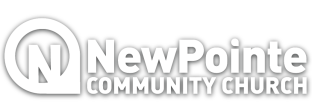 Let love be your highest goal! 1 Corinthians 14:1 NLT Dear friends, let us love one another, for love comes from God. Everyone who loves has been born of God and knows God. Whoever does not love does not know God, because God is love. This is how God showed his love among us: He sent his one and only Son into the world that we might live through him. This is love: not that we loved God, but that he loved us and sent his Son as an atoning sacrifice for our sins. Dear friends, since God so loved us, we also ought to love one another. No one has ever seen God; but if we love one another, God lives in us and his love is made complete in us. 1 John 4:7-12 NIV A new command I give you: Love one another. John 13:34a NIVChoosing to love requires . . .A new ________________As I have loved you, so you must love one another.John 13:34b NIVWe are called to love . . .____________________ ____________________ With ____________________            @newpointechurch                       #nphomiesA new _________________This is my Son, whom I love; with him I am well pleased. Matthew 3:17 NIV . . . you are complete in Him. Colossians 2:10 NKJVA new _________________By this everyone will know that you are My disciples, if you have love and unselfish concern for one another.John 13:35 AMP A new _________________Do nothing out of selfish ambition or vain conceit. Rather, in humility value others above yourselves, not looking to your own interests but each of you to the interests of the others. In your relationships with one another, have the same mindset as Christ Jesus. Philippians 2:3-5 Accept their __________________.       Love does not demand its own way. 1 Corinthians 13:5 TLBAccept one another, then, just as Christ accepted you, in order to bring praise to God. Romans 15:7 NIVAffirm their __________________. ____________________________________________ ______________________  ____________________________________________newpointe.org/lovelanguage       Want to connect with God through the Scriptures and dig deeper into        This week’s message? Check out The Daily at newpointe.org/daily.